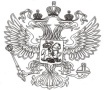               РОССИЙСКАЯ ФЕДЕРАЦИЯ                                                                                     МИНИСТЕРСТВО ЗДРАВООХРАНЕНИЯ                                                          ОРЕНБУРСКОЙ ОБЛАСТИ                                                                  ГОСУДАРСТВЕННОЕ БЮДЖЕТНОЕ                                                        УЧРЕЖДЕНИЕ ЗДРАВООХРАНЕНИЯ                                                                                    «ИЛЕКСКАЯ                          РАЙОННАЯ БОЛЬНИЦА»               461350, Оренбургская область,  с. Илек,                                  ул. Советская, д.19               телефон/факс: (35337) 2-15-41                     ilekmedicl@mail.ru             ИНН 5629002227 ОКПО 01910632                         ОГРН 1025603181856          ______________________ № ______________      на №______  от « ___ »___________2021 г.             Сведения о потребности в работниках, наличии свободныхрабочих мест (вакантных должностей)Наименование  юридического лица/индивидуального предпринимателя/физического лица (нужное подчеркнуть)Государственное бюджетное учреждение здравоохранения «Илекская районная больница» (ГБУЗ «Илекская РБ»)Адрес места нахождения  с. Илек, ул. Советская, д. 19 Адрес фактического места нахождения  с. Илек, ул. Советская, д.19Номер контактного телефона  2-15-41;    2-18-47;   Фамилия, имя, отчество (при наличии) представителя работодателя  Федотова Наталья Игоревна Проезд (вид транспорта, название остановки)  Организационно-правовая форма юридического лица  Лечебно - профилактическое учреждение Форма   собственности:  государственная,  муниципальная,  частная, (нужное  подчеркнуть)Численность работников  344 человекВид экономической деятельности (по ОКВЭД)  86.10 Социальные      гарантии      работникам:     медицинское     обслуживание, санаторно-курортное    обеспечение,    обеспечение   детскими   дошкольными учреждениями,   условия   для   приема   пищи  во  время  перерыва  (нужное подчеркнуть)Иные условия  Главный врач ГБУЗ «Илекская РБ»	_________________________ Е.Г. Башмалух М.П."25" февраля 2021г.Наименование профессии (специальности), должностиКвалификацияНеобходимое количество работниковХарактер работы (постоянная, временная, по совместительству, сезонная, надомная, дистанционная)Заработная плата (доход)отдоРежим работыРежим работыПрофес-сионально-квалифика-ционные требования, образование, дополнительные навыки, опыт работыДополнительные пожелания к кандидатуре работникаКласс условий труда/предоставление дополнительных социальных гарантий работникуКвотируемое рабочее местоПрием по результатам конкурса на замещение вакансииНаименование профессии (специальности), должностиКвалификацияНеобходимое количество работниковХарактер работы (постоянная, временная, по совместительству, сезонная, надомная, дистанционная)Заработная плата (доход)отдонормальная продолжительность рабочего времени, ненормированный рабочий день, работа в режиме гибкого рабочего времени, сокращенная продолжительность рабочего времени, сменная работа, вахтовым методомначало-окончание работыПрофес-сионально-квалифика-ционные требования, образование, дополнительные навыки, опыт работыДополнительные пожелания к кандидатуре работникаКласс условий труда/предоставление дополнительных социальных гарантий работникуКвотируемое рабочее местоПрием по результатам конкурса на замещение вакансии1234567910111213Врач общей практики 
Амбулатории с. Сладково, с. Димитрово2постоянно52300нормальная продолжительность9.00-17.12Наличие сертификатаСтаж работынетнетВрач- терапевт участковый Амбулатории с. Озерки1постоянно52300нормальная продолжительность9.00-17.12Наличие сертификатаСтаж работынетнетВрач патологоанатом0,25постоянно15000нормальная продолжительность9.00-12.00Наличие сертификатаСтаж работынетнетМедицинская сестра5постоянно21000нормальная продолжительность9.00-17.12Наличие сертификатаСтаж работынетнетВрач-анестезиолог реаниматолог2постоянно55400нормальная продолжительность9.00-17.12Наличие сертификатаСтаж работынетнетВрач отоларинголог1постоянно41100нормальная продолжительность9.00-17.12Наличие сертификатаСтаж работынетнетВрач терапевт участковый /поликлиника/3постоянно52300нормальная продолжительность9.00-17.12Наличие сертификатаСтаж работынетнетВрач эндоскопист1постоянно39850нормальная продолжительность9.00-17.12Наличие сертификатаСтаж работынетнетМедицинская сестра эндоскопист1постоянно20400нормальная продолжительность9.00-17.12Наличие сертификатаСтаж работынетнетРентгенлаборант1постоянно34600нормальная продолжительность9.00-17.12Наличие сертификатаСтаж работынетнетМедицинская сестра участковая педиатра4постоянно30200нормальная продолжительность9.00-17.12Наличие сертификатаСтаж работынетнетМедицинская сестра участковая терапевта3постоянно30200нормальная продолжительность9.00-17.12Наличие сертификатаСтаж работынетнетВрач- терапевт участковый Амбулатории с. Студёное1Постоянно(инвалидность)52300нормальная продолжительность9.00-17.12Наличие сертификатаСтаж работынетнетХирург2Постоянно46000нормальная продолжительность9.00-17.12Наличие сертификатаСтаж работынетнетМедицинская сестра участковогоТерапевта                /с. Студёное/1постоянно26450Нормальная продолжительность9.00-17.12Наличие сертификатаСтаж работынетнетЭпидемиолог1постоянно37000Нормальная продолжительность9.00-17.12Наличие сертификатаСтаж работынетнетВрач акушер-гинеколог 1постоянно44500Нормальная продолжительность9.00-17.12Наличие сертификатаСтаж работынетнетМедицинская сестра офтальмолога1поятоянно21230Нормальная продолжительность9.00-17.12Наличие сертификатаСтаж работынетнетЗав.ФАПа с.Яман –фельдшер, мед.сестра.1поятоянно24200Нормальная продолжительность9.00-17.12Наличие сертификатаСтаж работынетнет